ООО «ОРЕАНА»  представила модели для девочек 1-9 классов: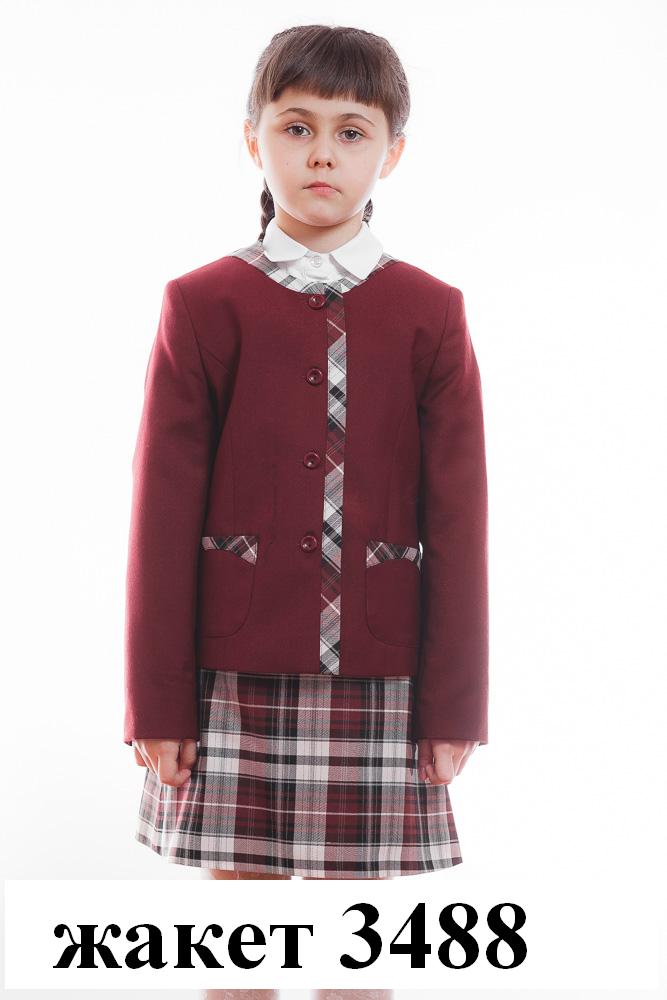 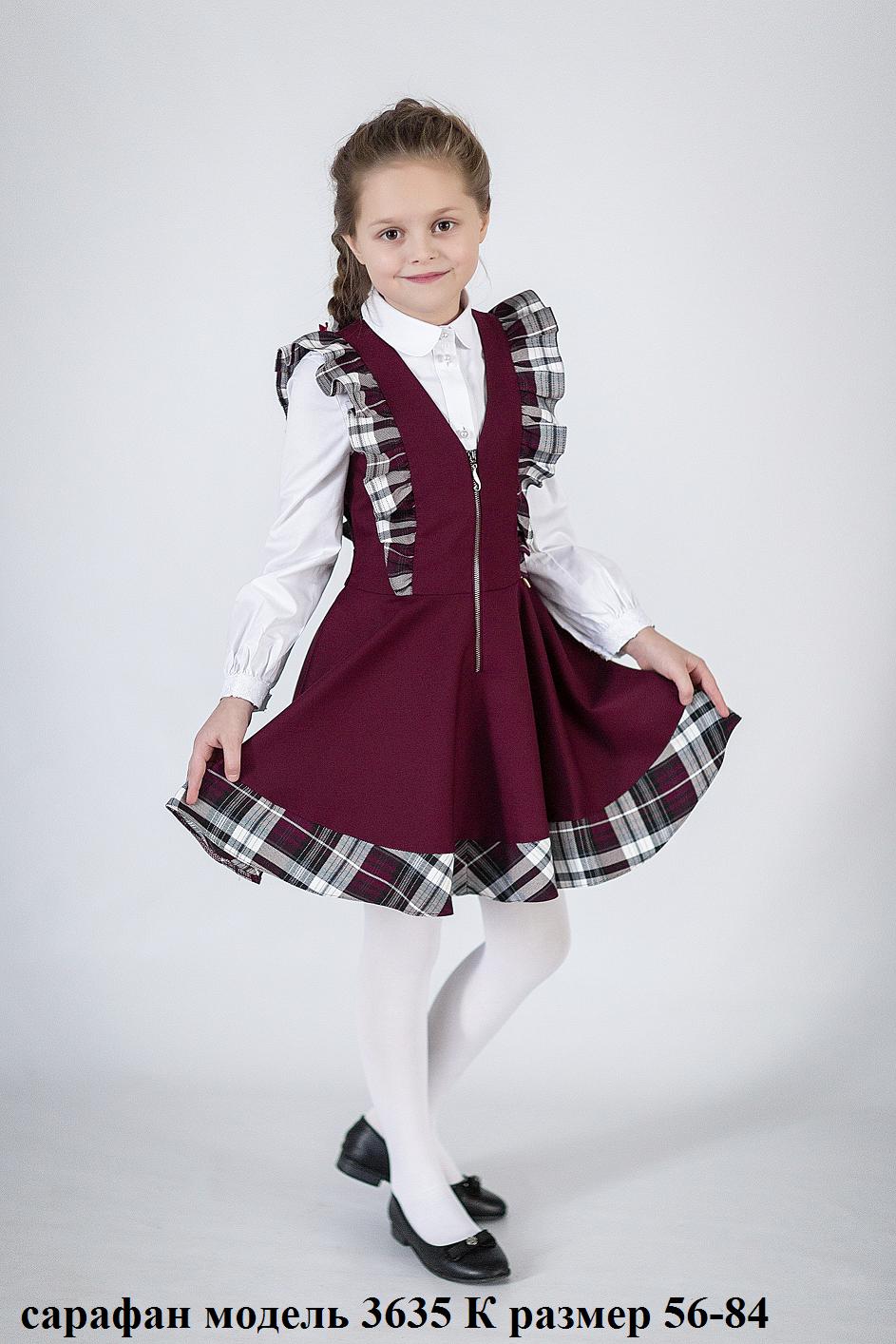 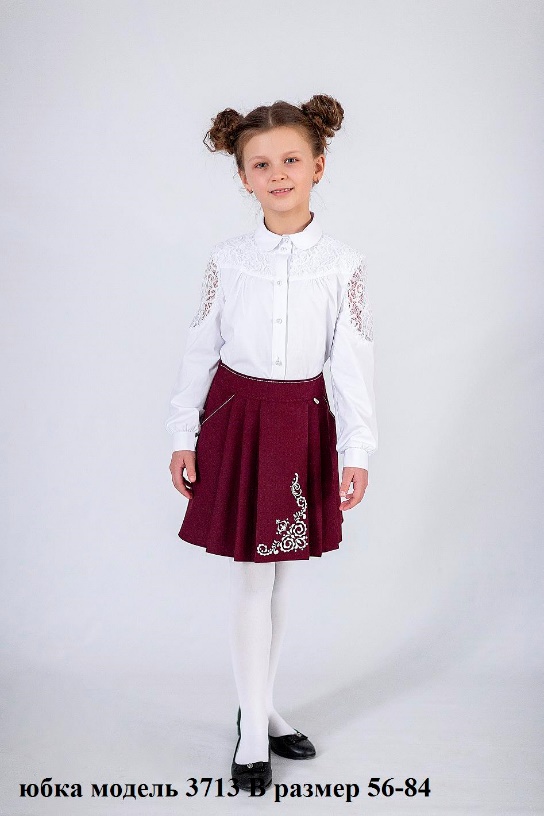 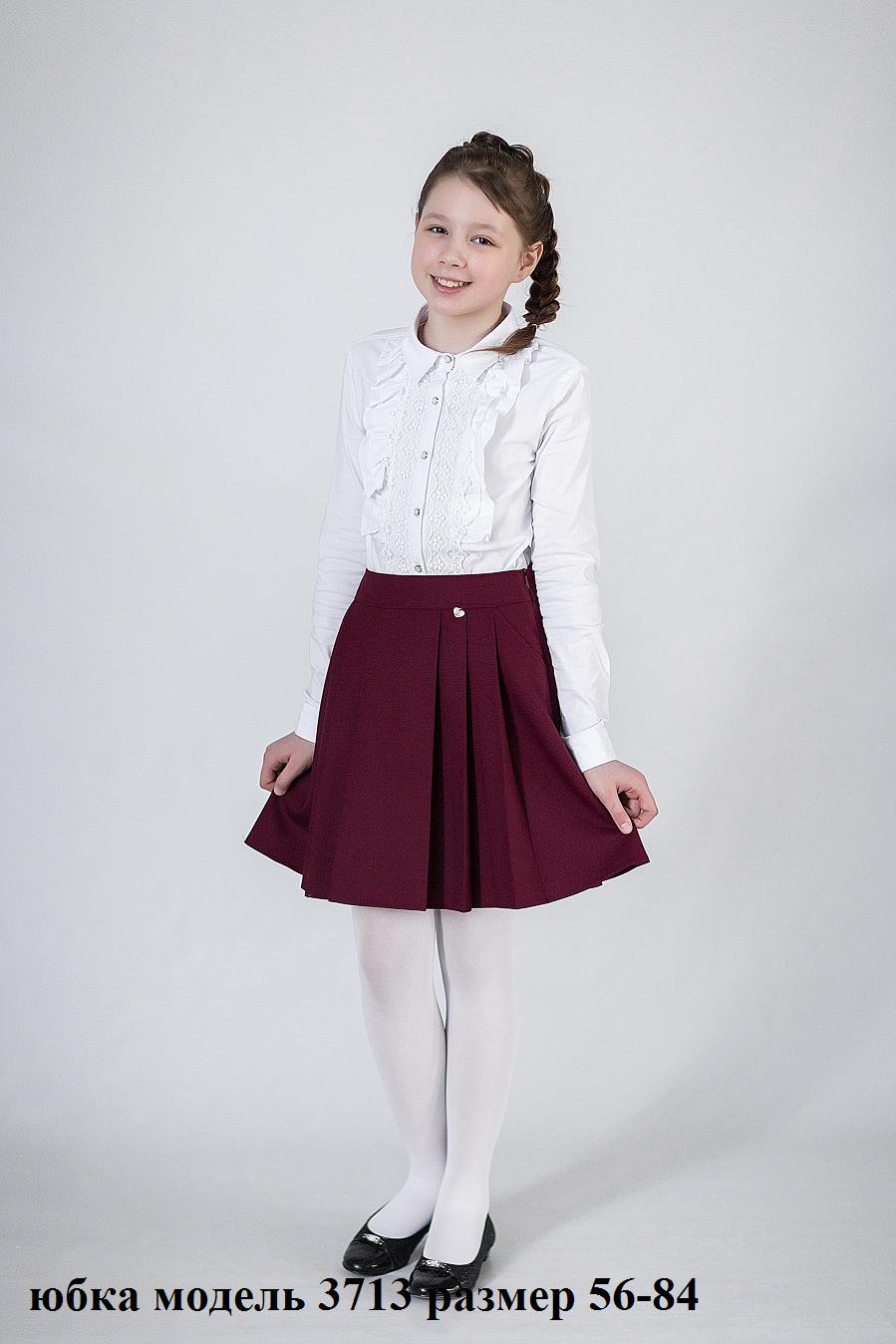 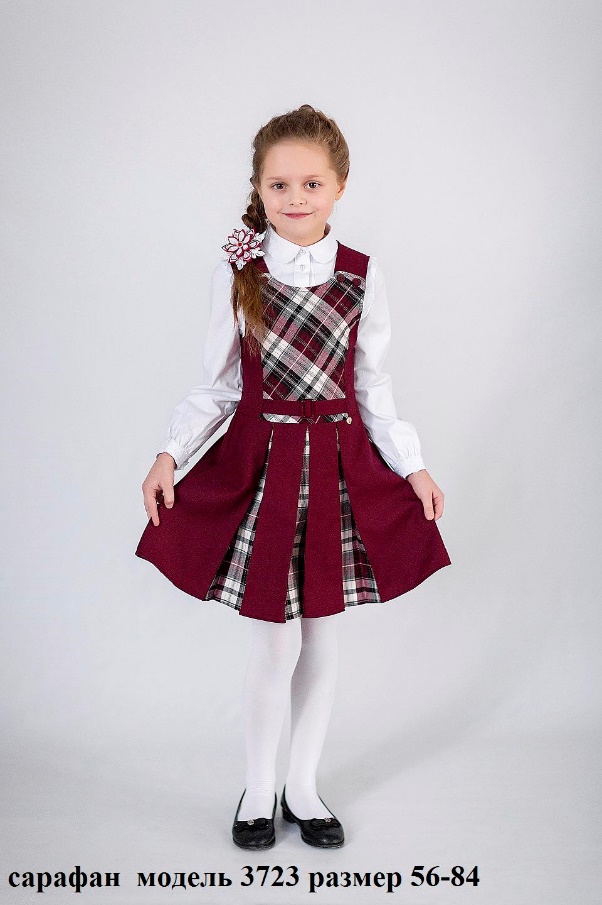 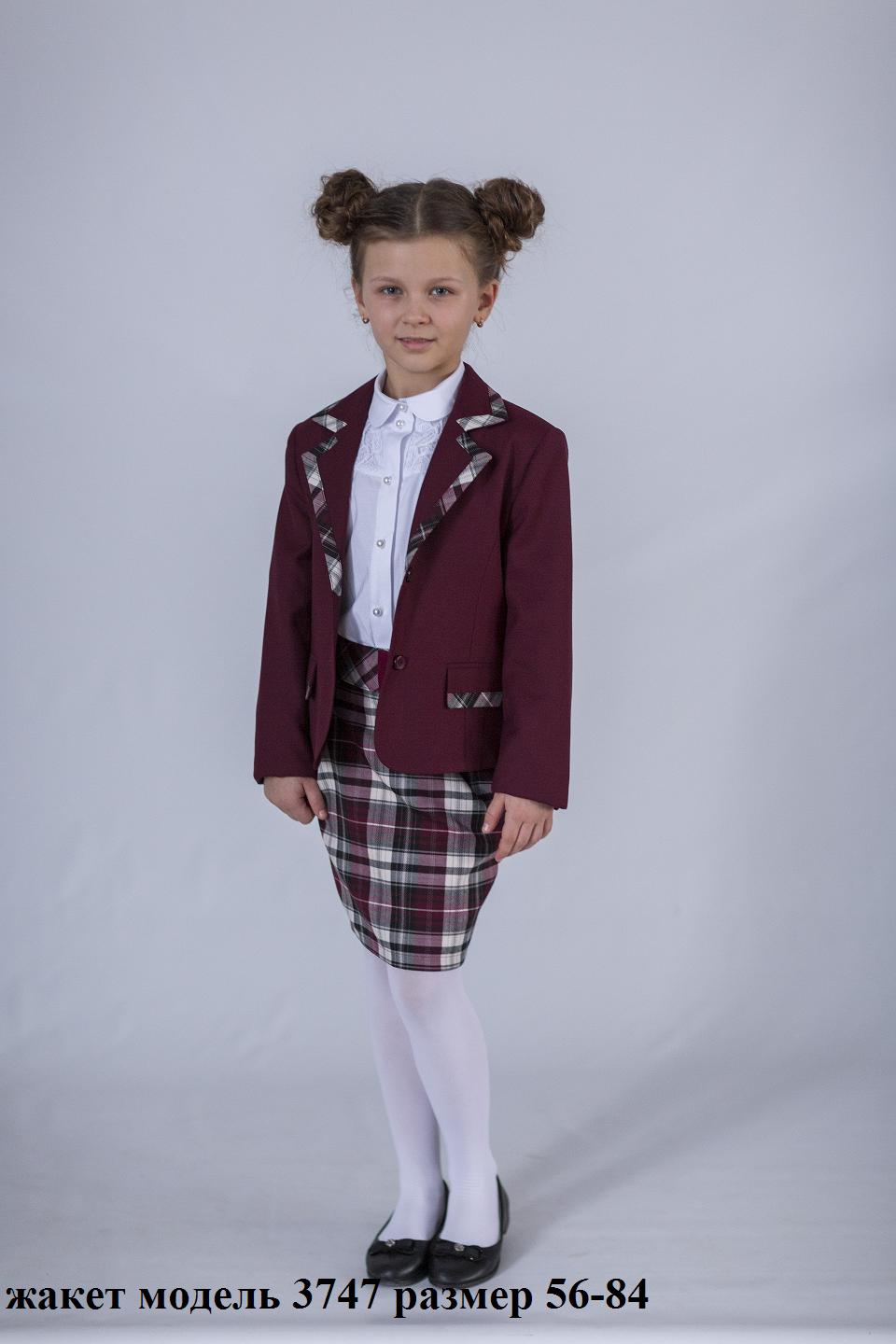 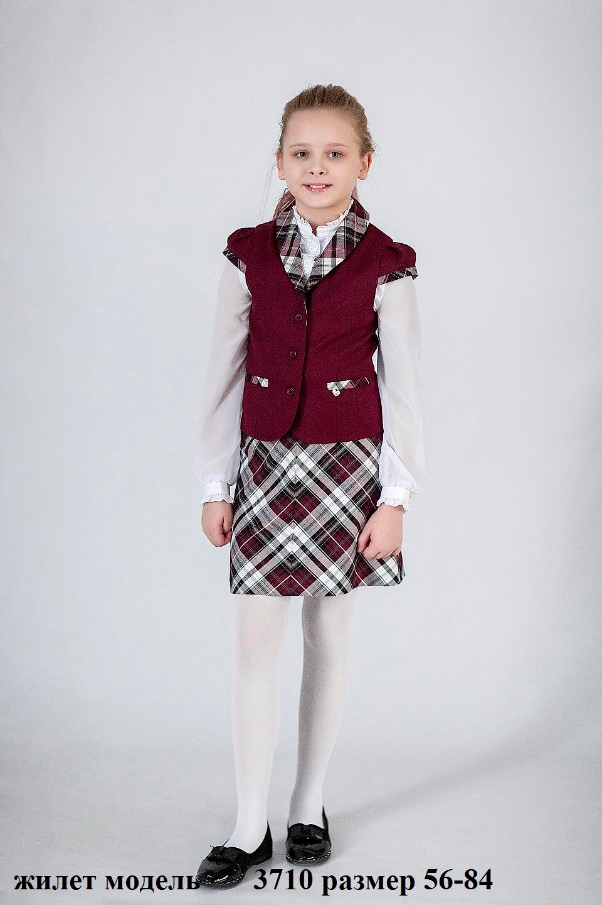 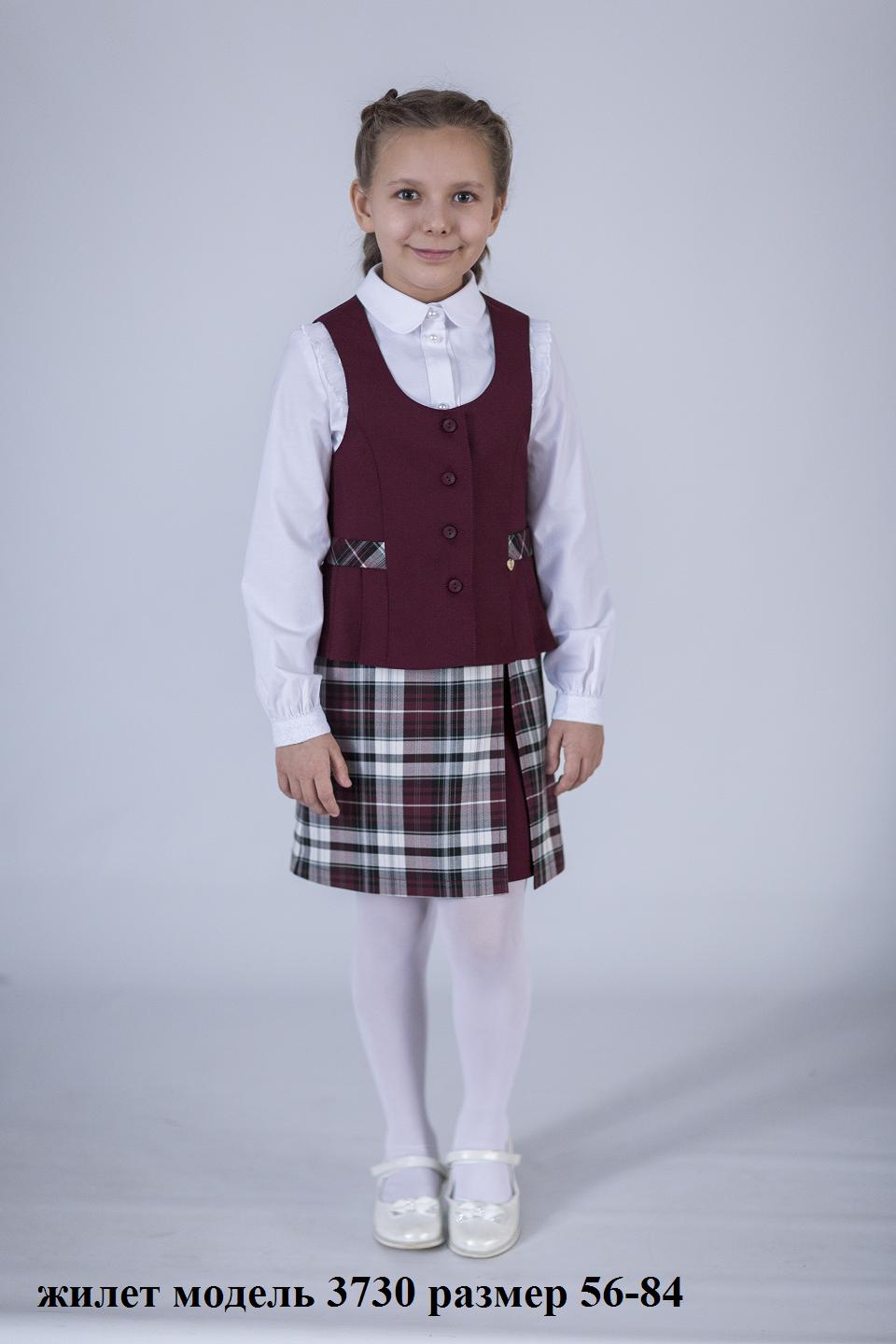 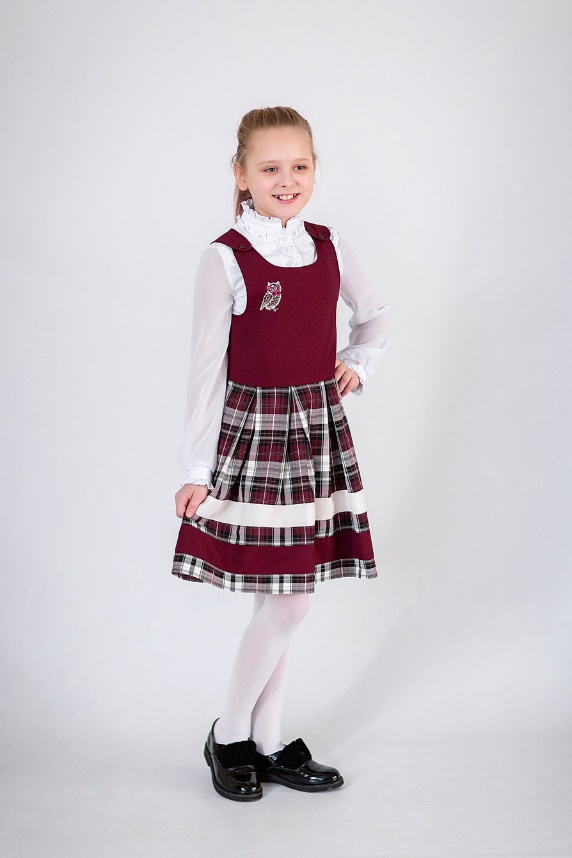 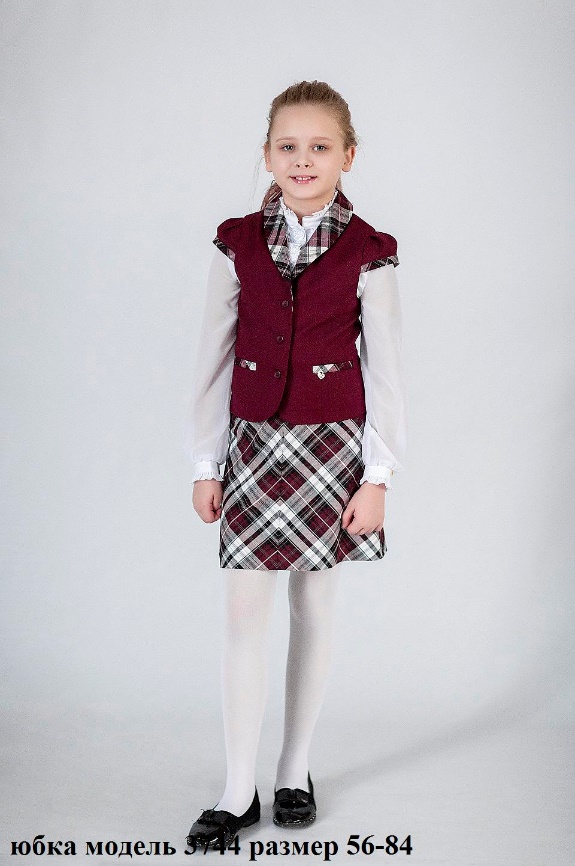 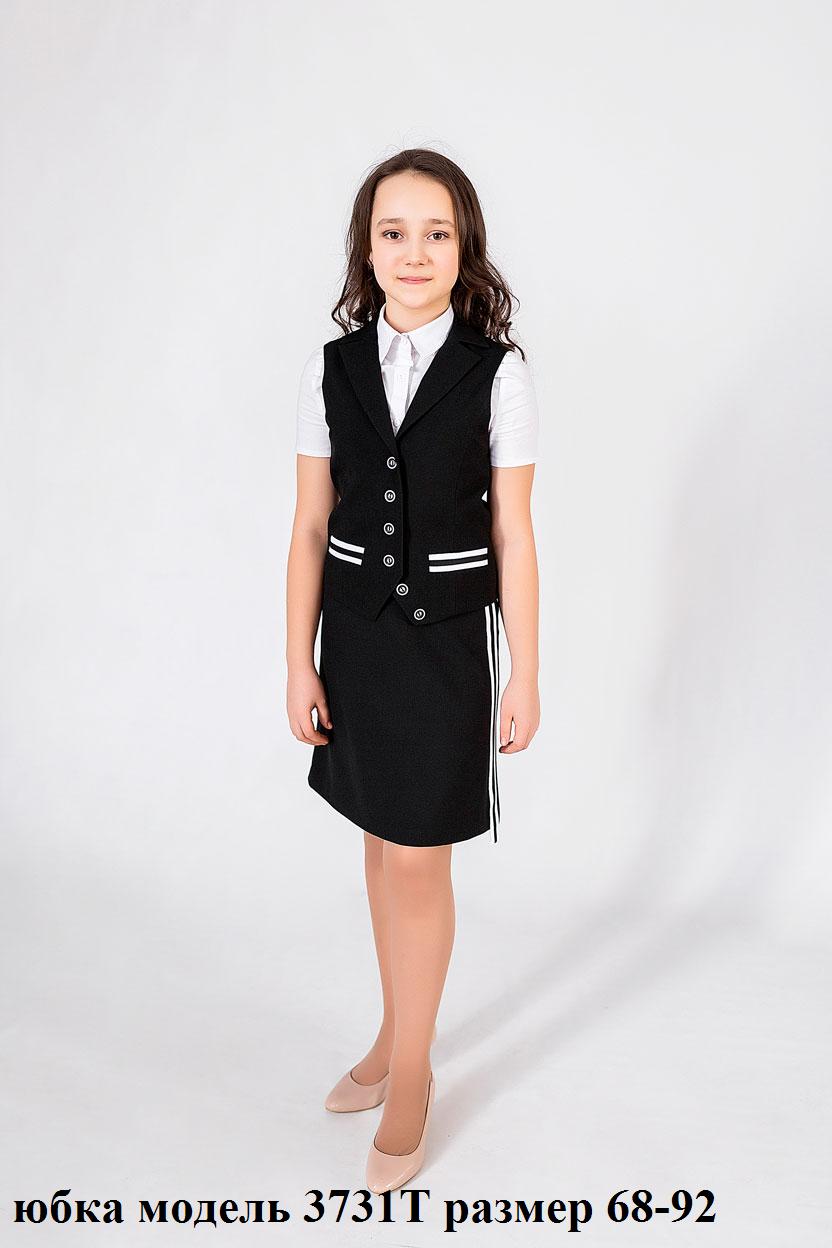 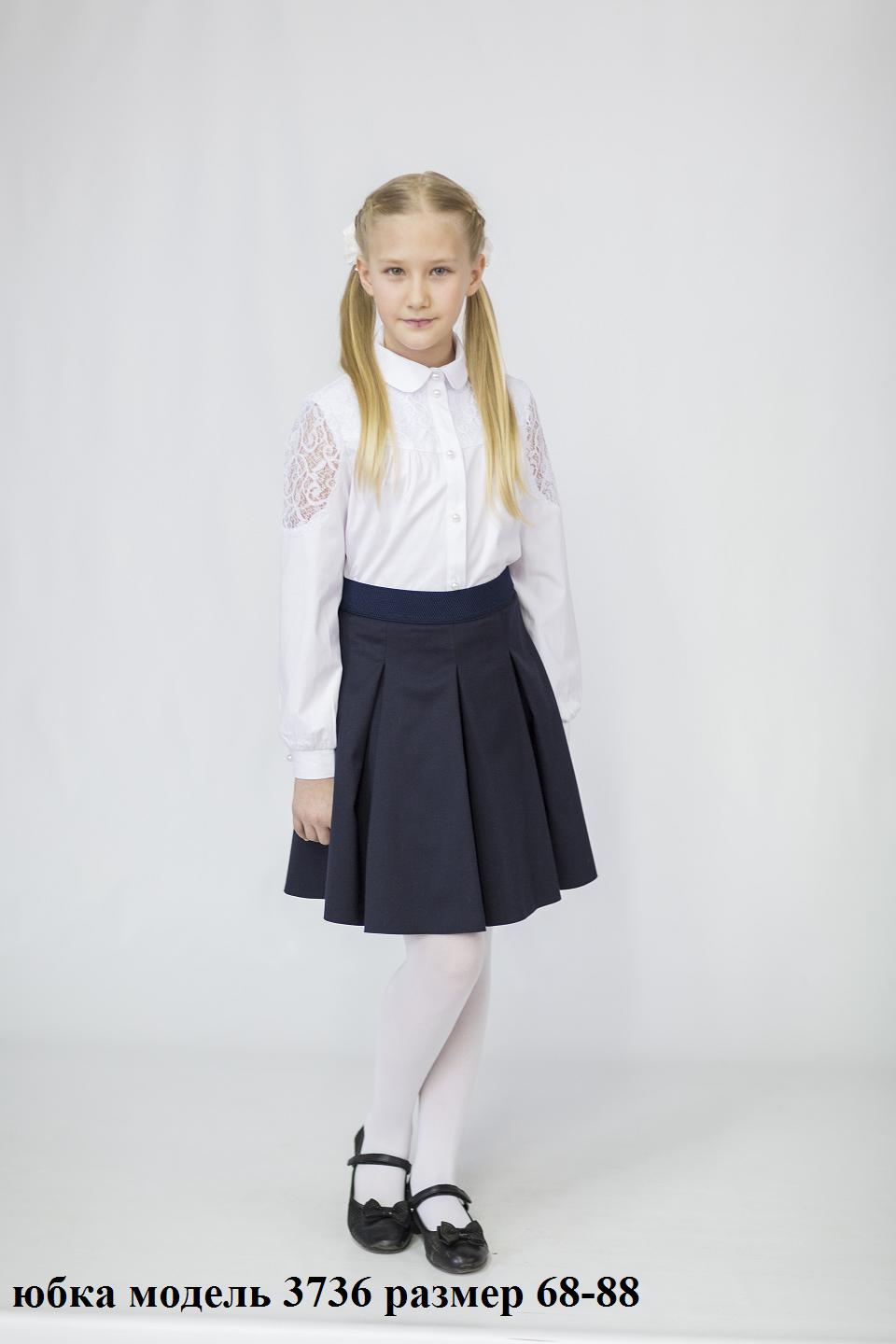 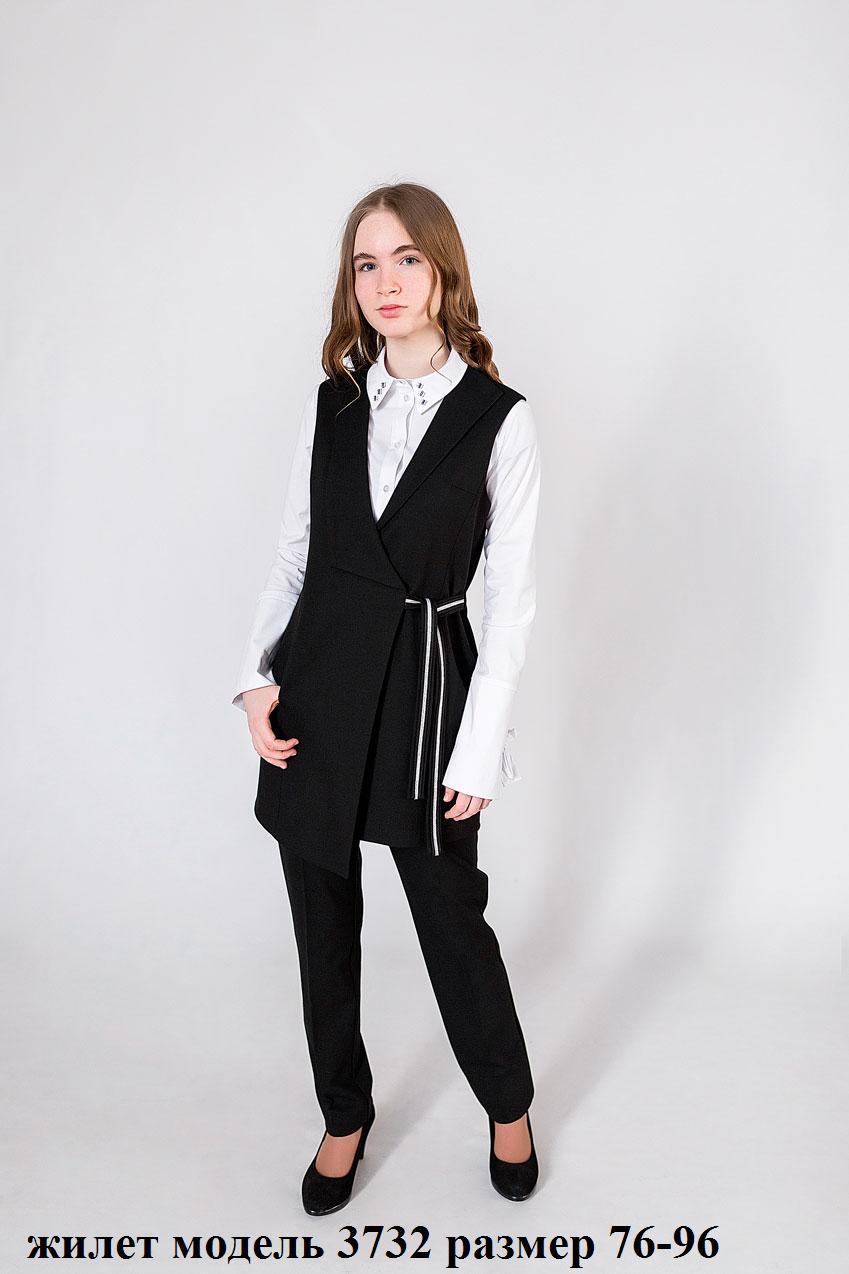 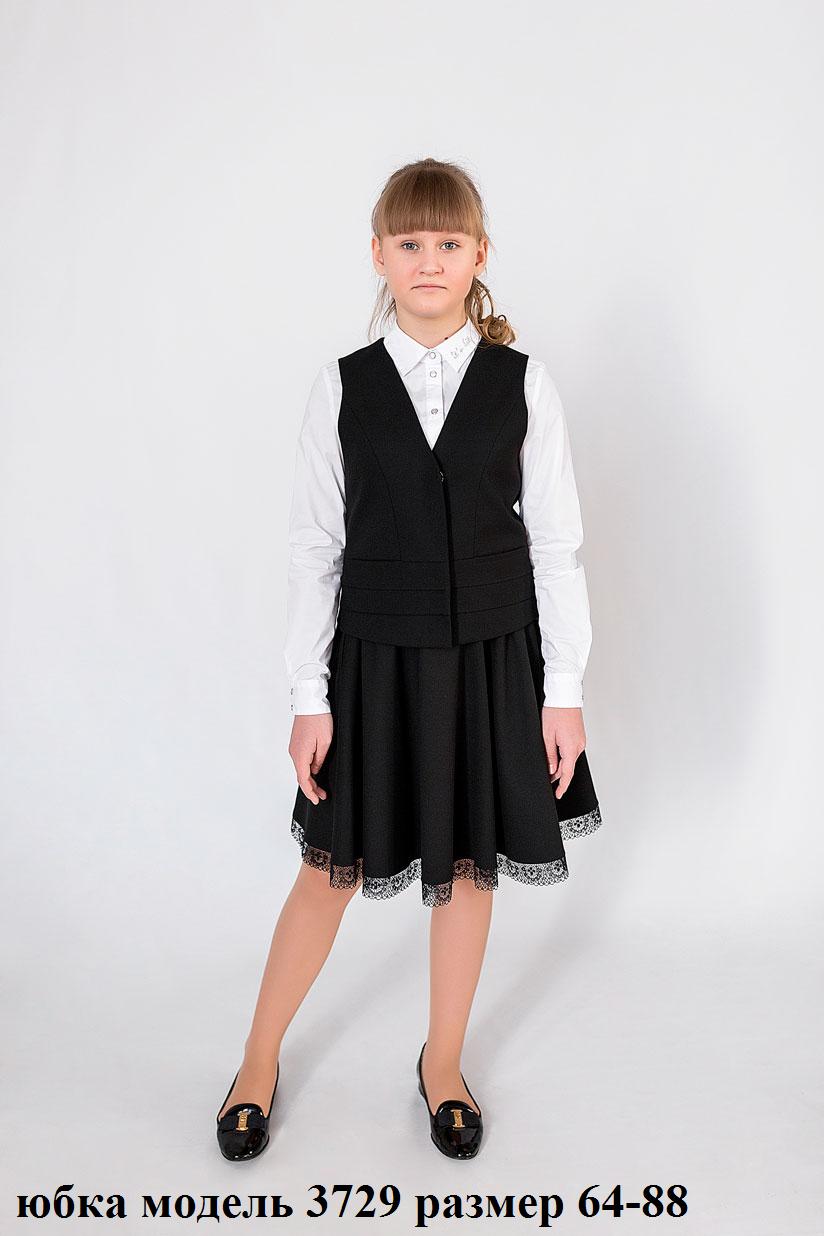 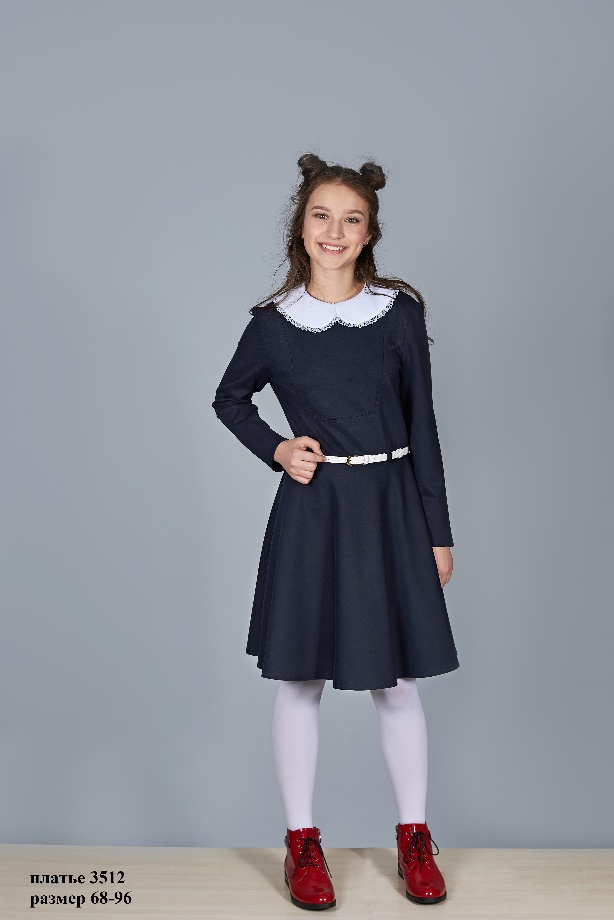 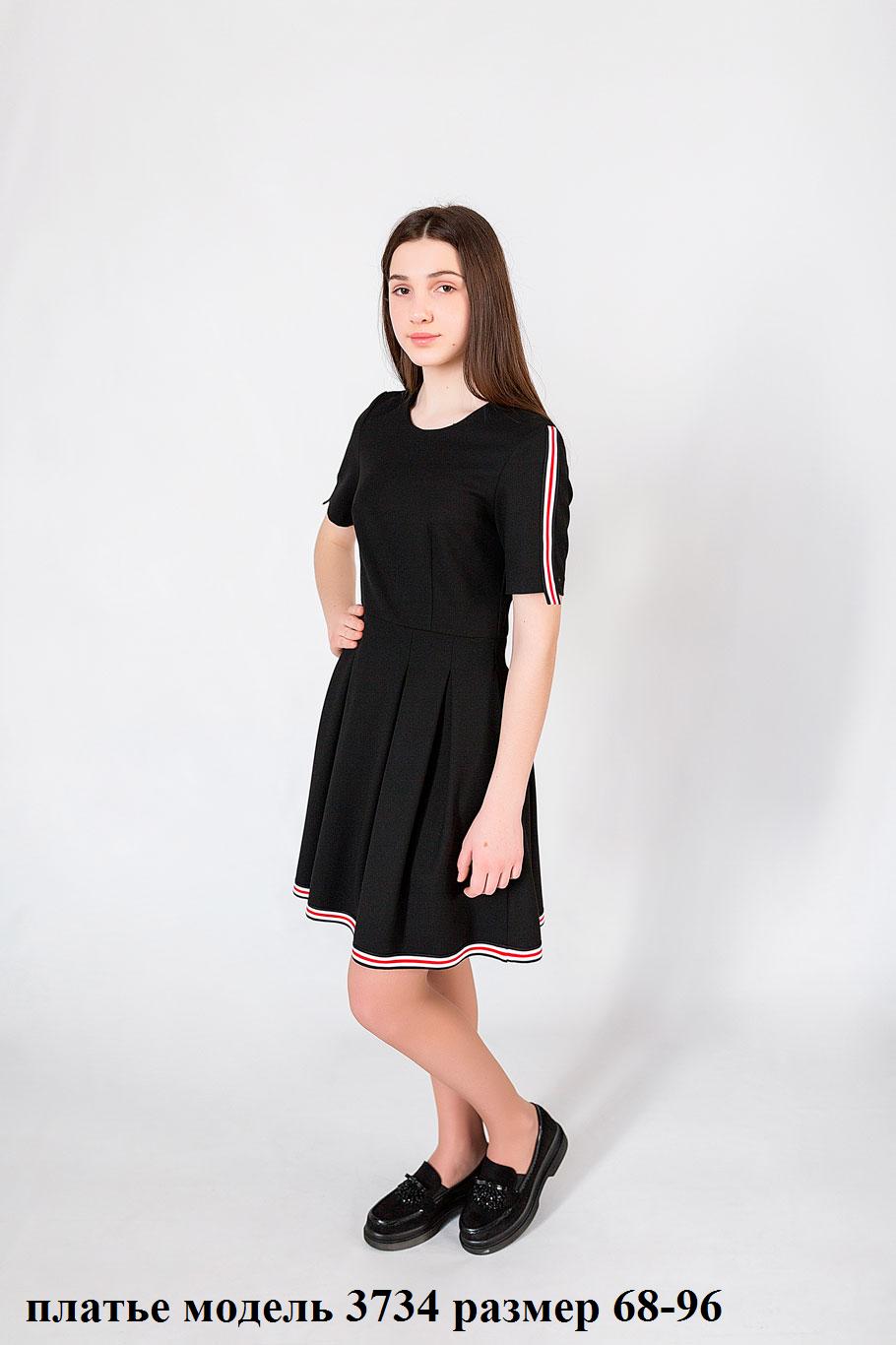 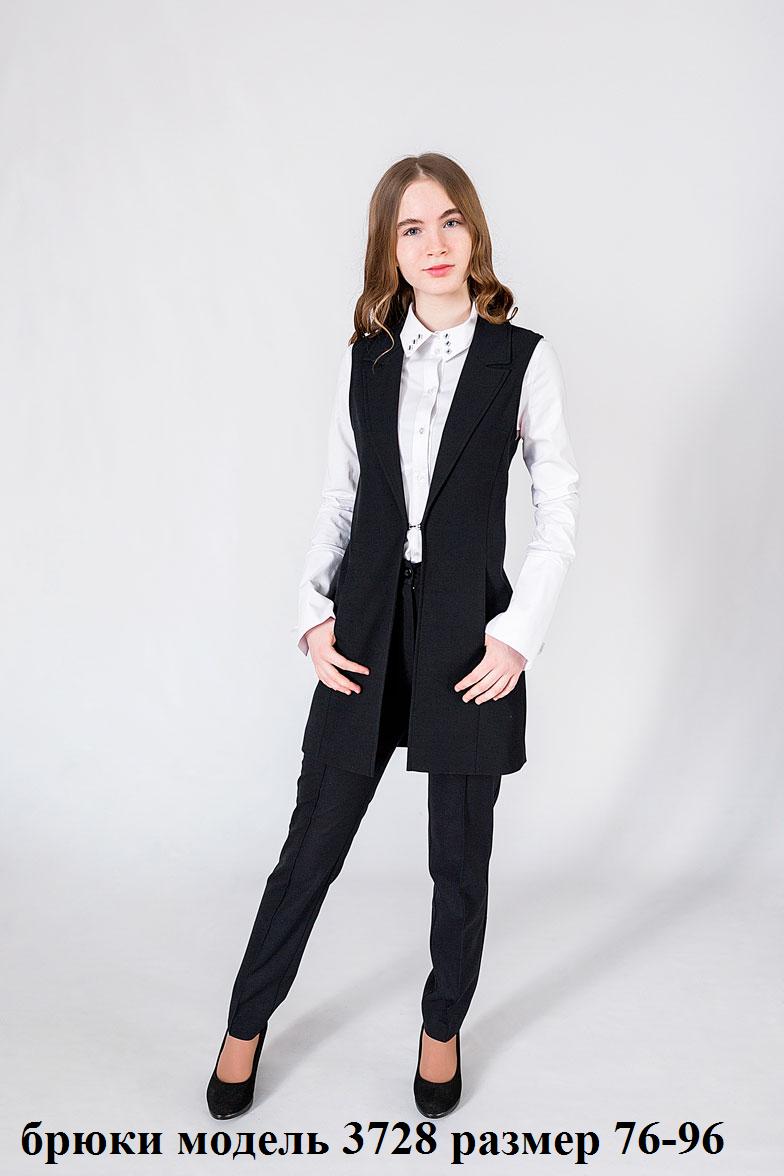 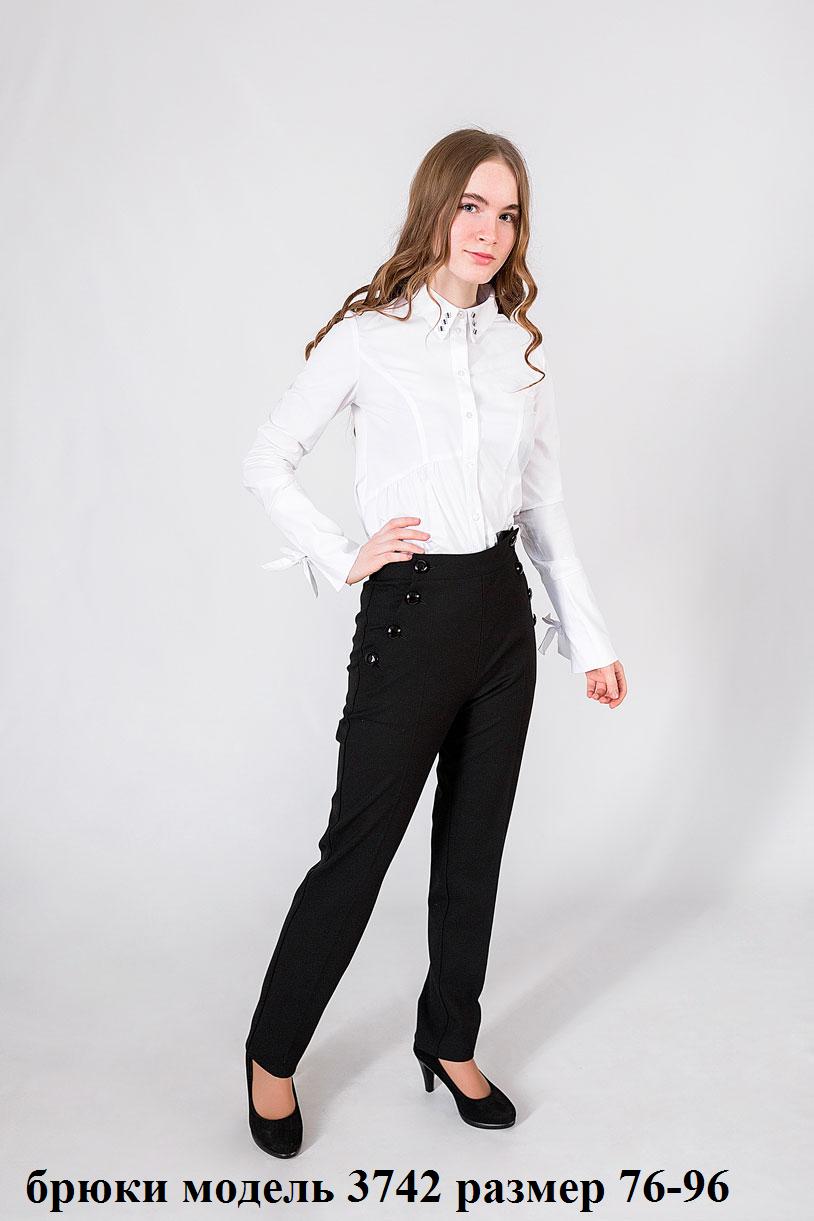 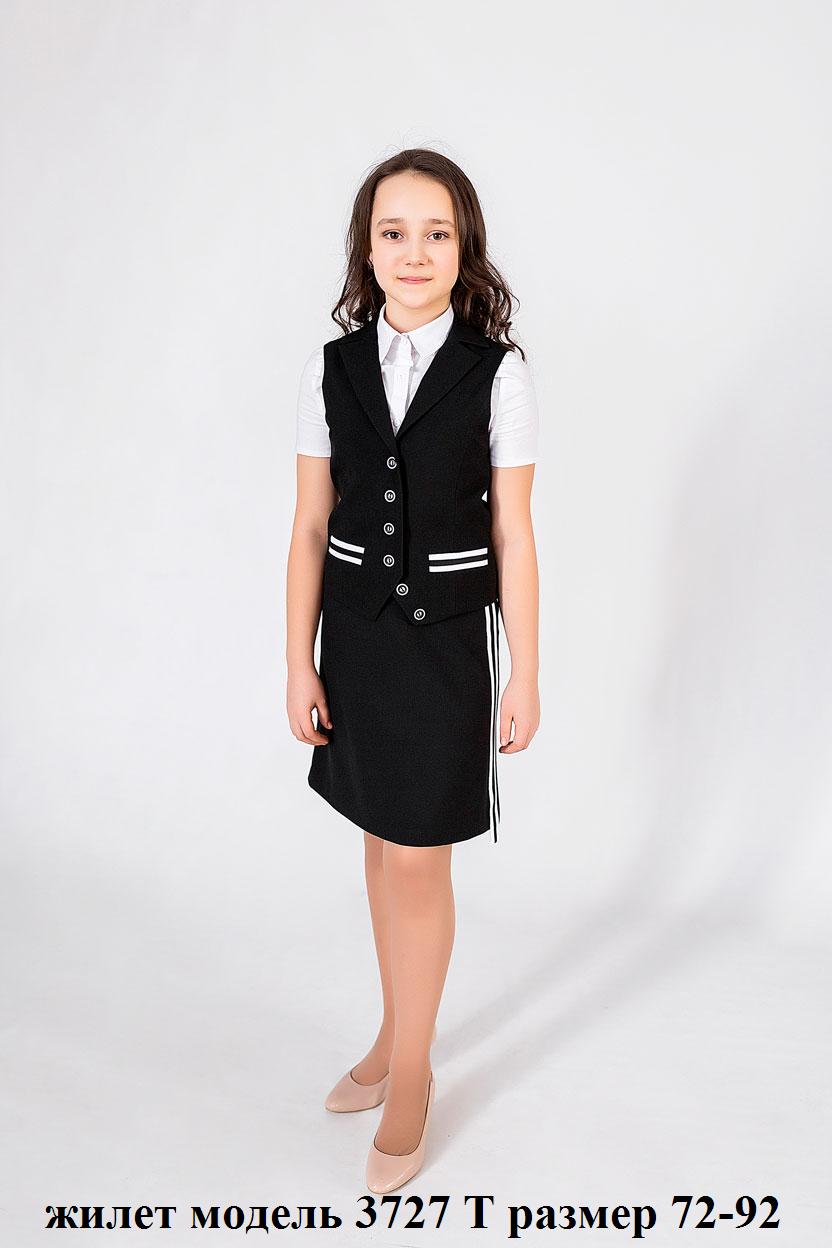 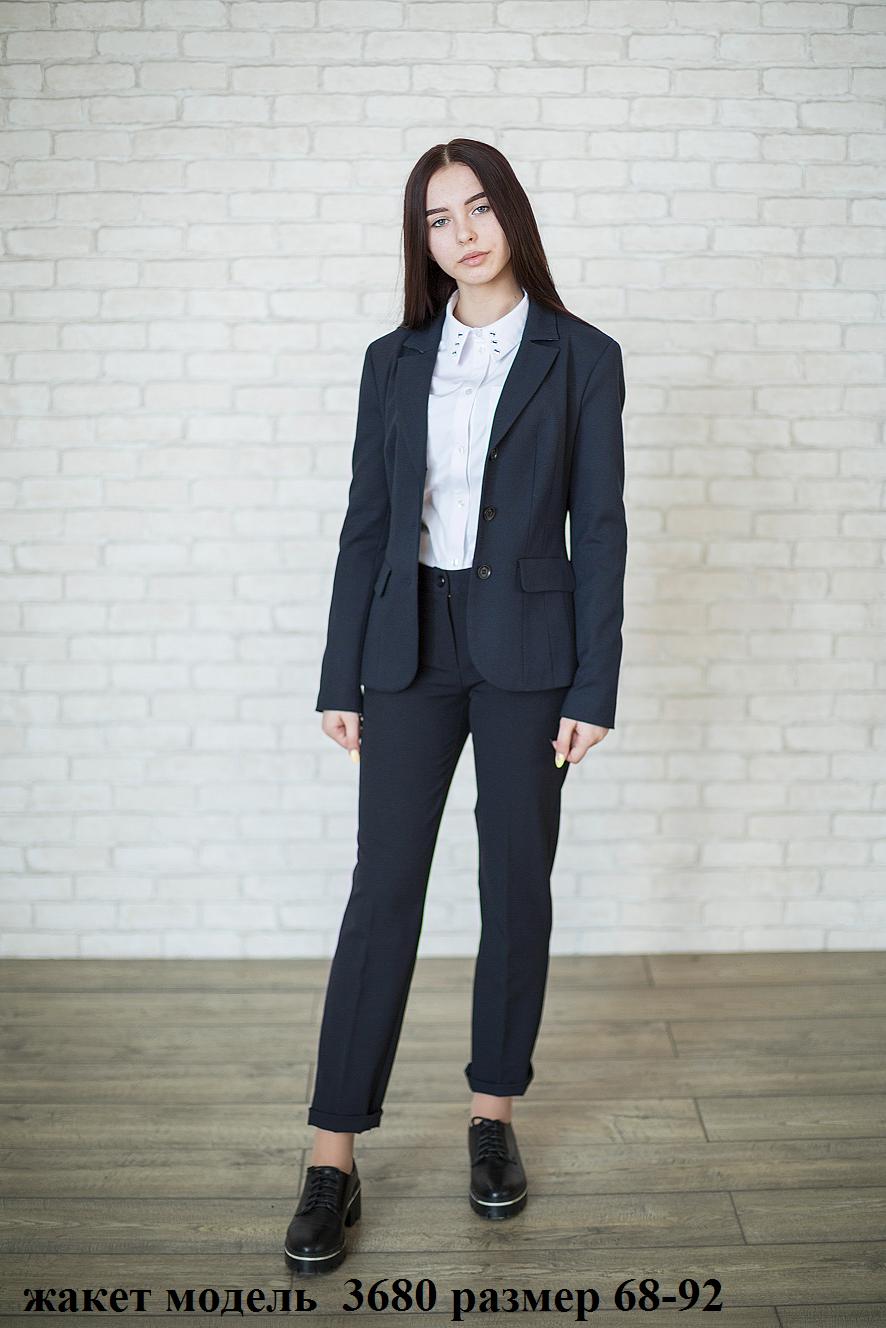 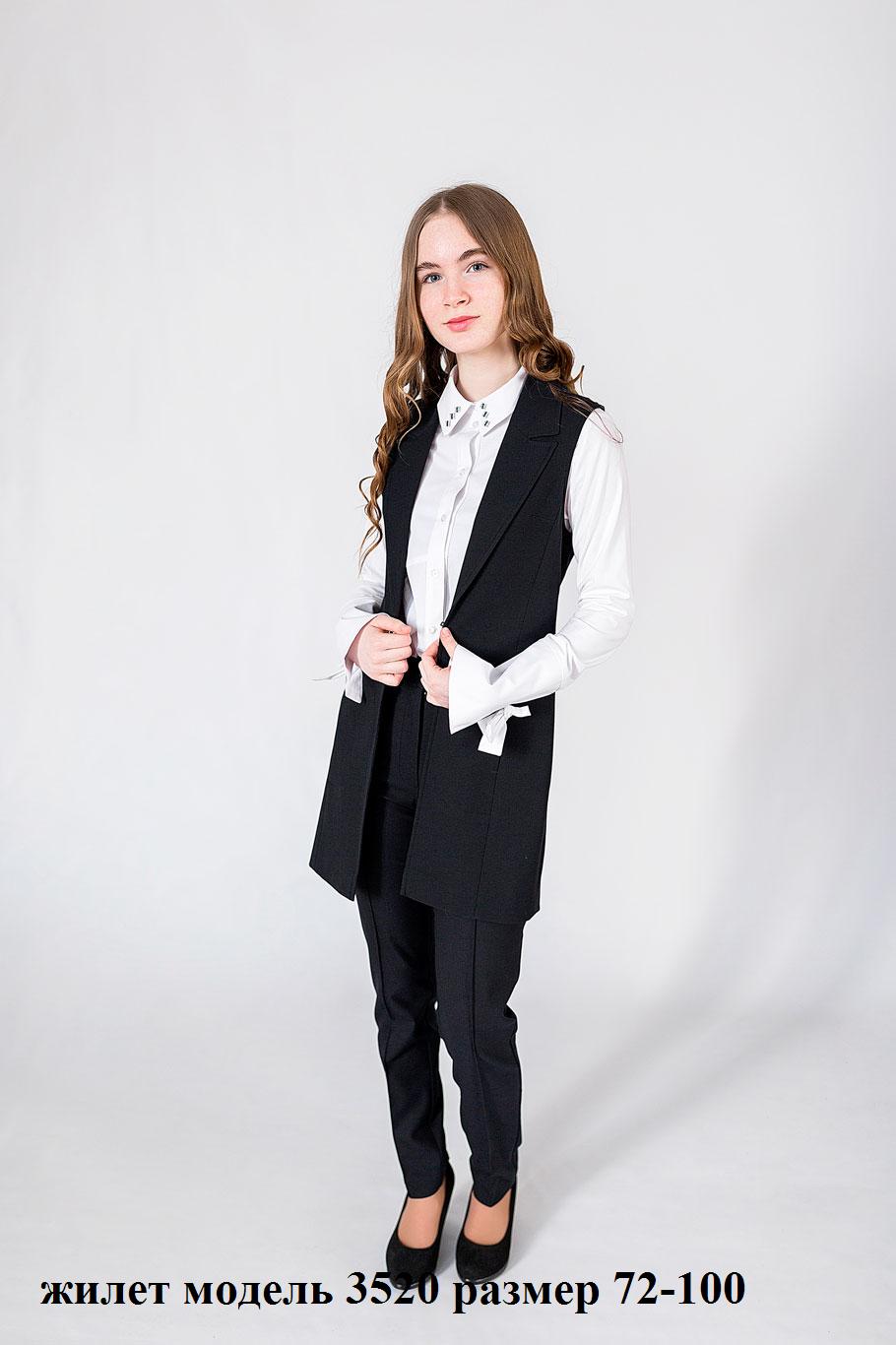 ООО «ОРЕАНА»  представила модели для мальчиков: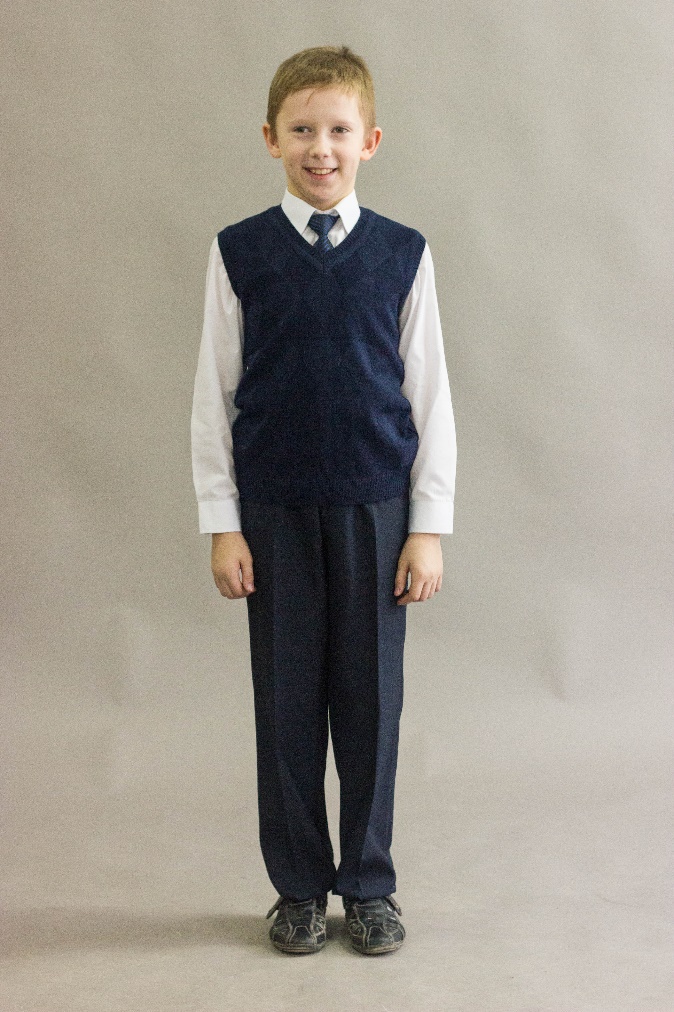 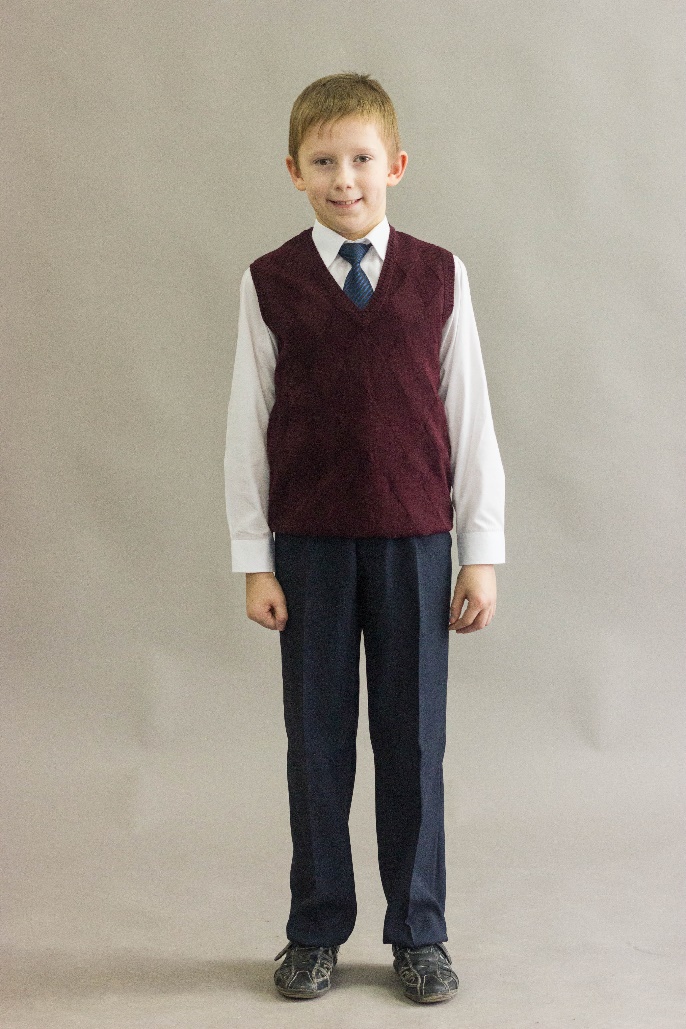 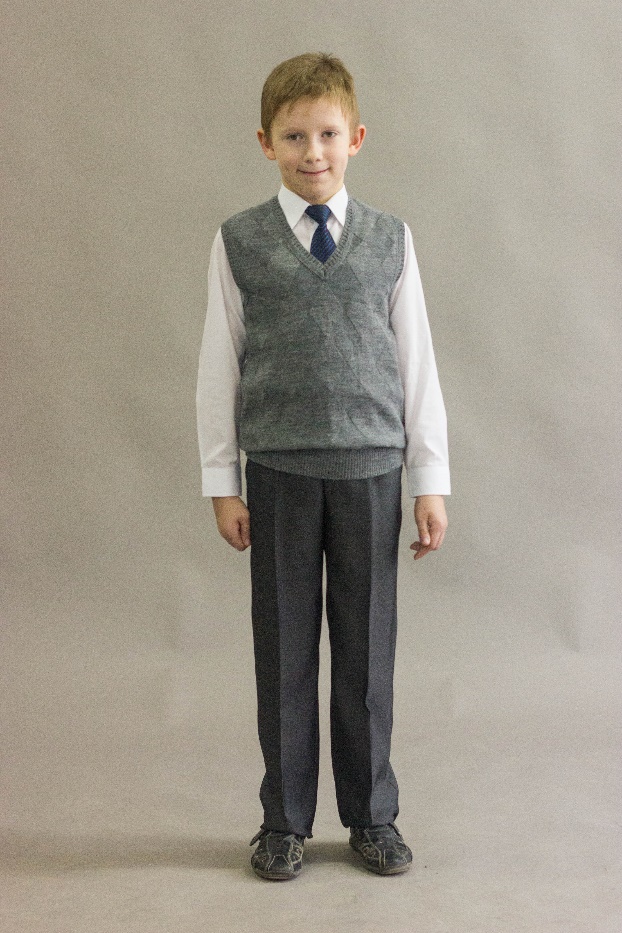 ИП Тисевич   представила модели для мальчиков 1-9 классов: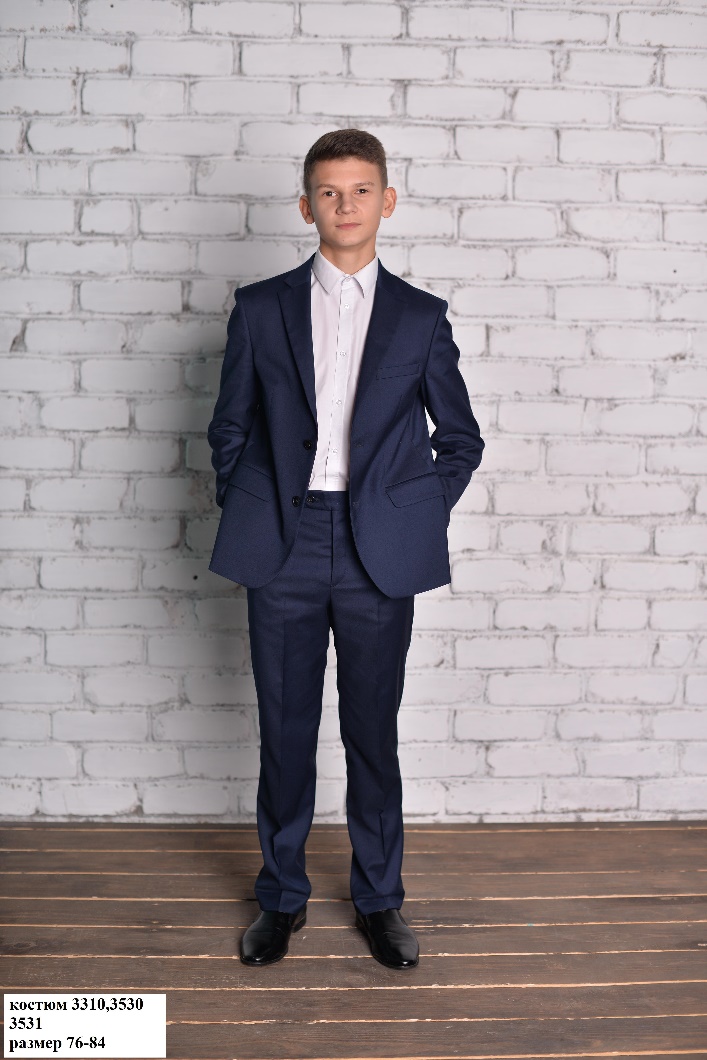 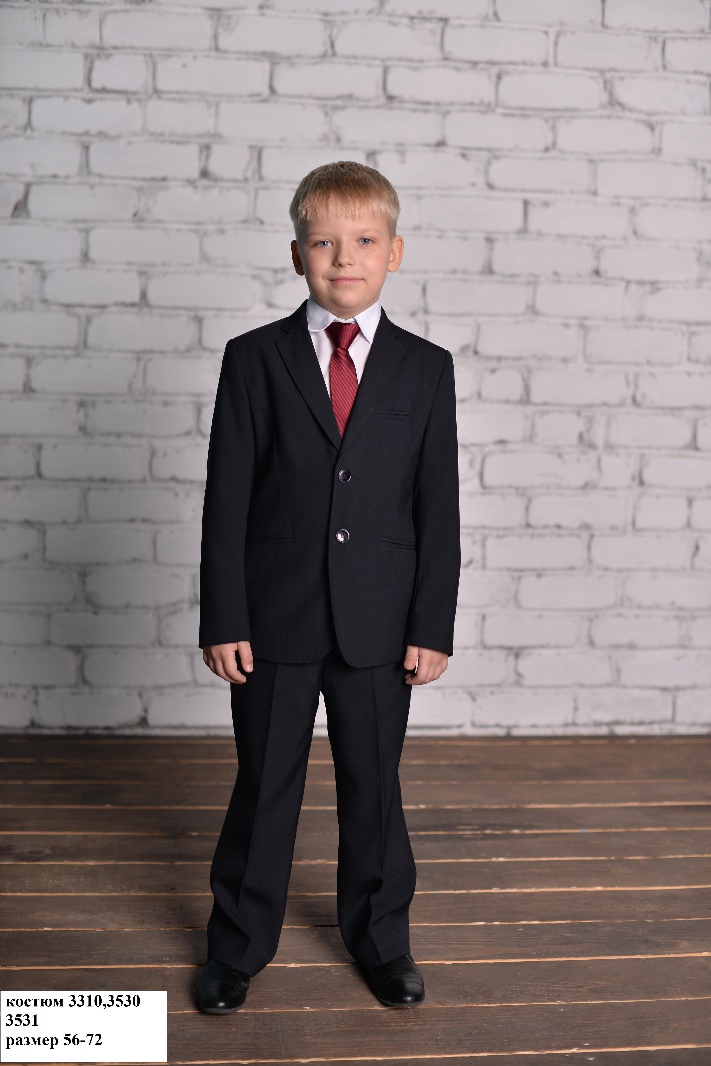 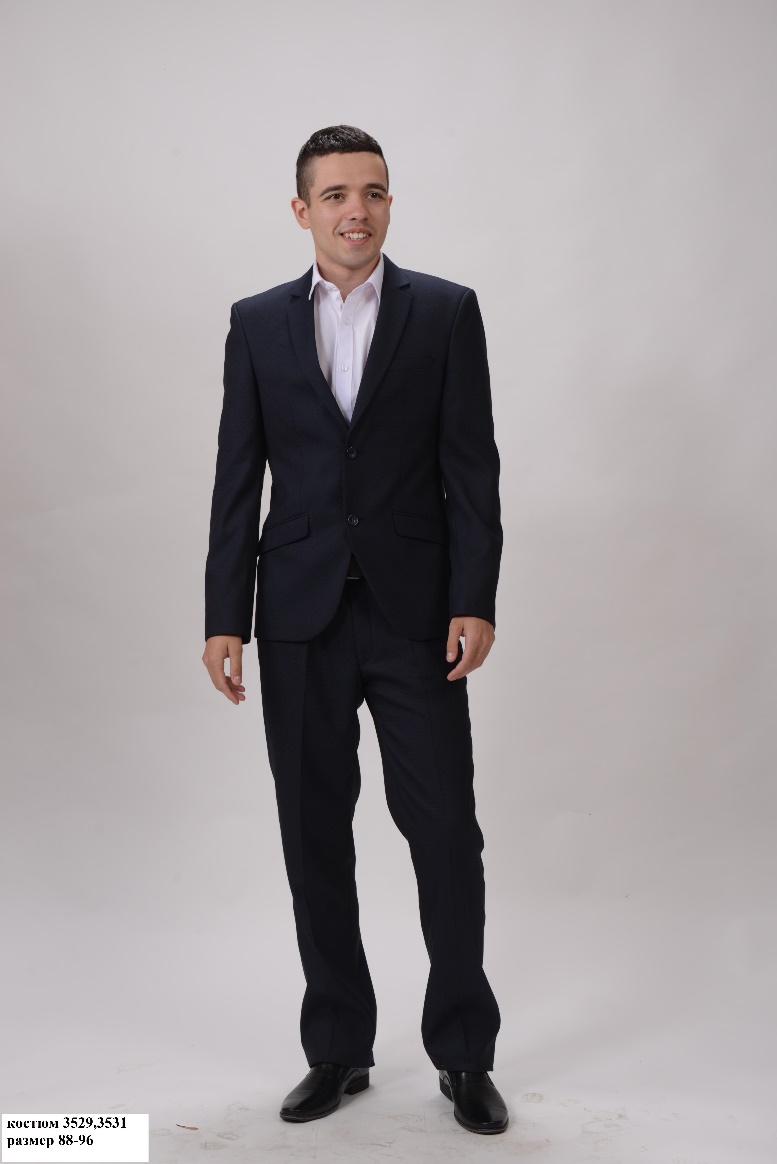 